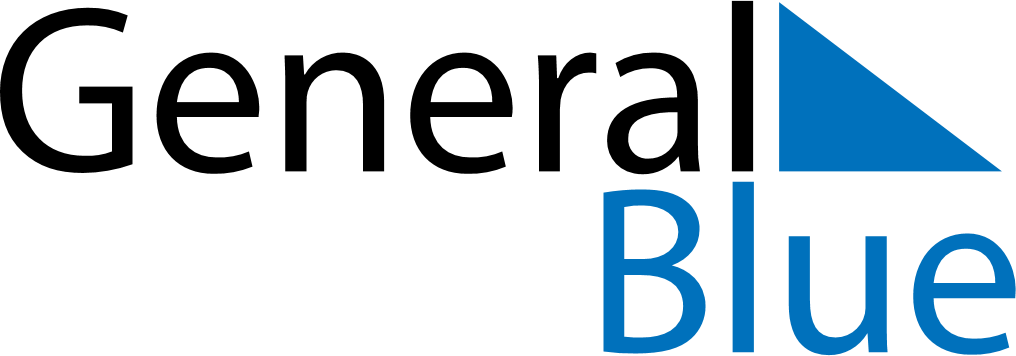 December 2024December 2024December 2024December 2024December 2024December 2024Thoubal, Manipur, IndiaThoubal, Manipur, IndiaThoubal, Manipur, IndiaThoubal, Manipur, IndiaThoubal, Manipur, IndiaThoubal, Manipur, IndiaSunday Monday Tuesday Wednesday Thursday Friday Saturday 1 2 3 4 5 6 7 Sunrise: 5:41 AM Sunset: 4:24 PM Daylight: 10 hours and 43 minutes. Sunrise: 5:42 AM Sunset: 4:24 PM Daylight: 10 hours and 42 minutes. Sunrise: 5:42 AM Sunset: 4:24 PM Daylight: 10 hours and 42 minutes. Sunrise: 5:43 AM Sunset: 4:24 PM Daylight: 10 hours and 41 minutes. Sunrise: 5:44 AM Sunset: 4:25 PM Daylight: 10 hours and 40 minutes. Sunrise: 5:44 AM Sunset: 4:25 PM Daylight: 10 hours and 40 minutes. Sunrise: 5:45 AM Sunset: 4:25 PM Daylight: 10 hours and 39 minutes. 8 9 10 11 12 13 14 Sunrise: 5:46 AM Sunset: 4:25 PM Daylight: 10 hours and 39 minutes. Sunrise: 5:46 AM Sunset: 4:25 PM Daylight: 10 hours and 38 minutes. Sunrise: 5:47 AM Sunset: 4:26 PM Daylight: 10 hours and 38 minutes. Sunrise: 5:48 AM Sunset: 4:26 PM Daylight: 10 hours and 38 minutes. Sunrise: 5:48 AM Sunset: 4:26 PM Daylight: 10 hours and 37 minutes. Sunrise: 5:49 AM Sunset: 4:26 PM Daylight: 10 hours and 37 minutes. Sunrise: 5:50 AM Sunset: 4:27 PM Daylight: 10 hours and 37 minutes. 15 16 17 18 19 20 21 Sunrise: 5:50 AM Sunset: 4:27 PM Daylight: 10 hours and 37 minutes. Sunrise: 5:51 AM Sunset: 4:28 PM Daylight: 10 hours and 36 minutes. Sunrise: 5:51 AM Sunset: 4:28 PM Daylight: 10 hours and 36 minutes. Sunrise: 5:52 AM Sunset: 4:28 PM Daylight: 10 hours and 36 minutes. Sunrise: 5:52 AM Sunset: 4:29 PM Daylight: 10 hours and 36 minutes. Sunrise: 5:53 AM Sunset: 4:29 PM Daylight: 10 hours and 36 minutes. Sunrise: 5:53 AM Sunset: 4:30 PM Daylight: 10 hours and 36 minutes. 22 23 24 25 26 27 28 Sunrise: 5:54 AM Sunset: 4:30 PM Daylight: 10 hours and 36 minutes. Sunrise: 5:54 AM Sunset: 4:31 PM Daylight: 10 hours and 36 minutes. Sunrise: 5:55 AM Sunset: 4:31 PM Daylight: 10 hours and 36 minutes. Sunrise: 5:55 AM Sunset: 4:32 PM Daylight: 10 hours and 36 minutes. Sunrise: 5:56 AM Sunset: 4:32 PM Daylight: 10 hours and 36 minutes. Sunrise: 5:56 AM Sunset: 4:33 PM Daylight: 10 hours and 36 minutes. Sunrise: 5:56 AM Sunset: 4:34 PM Daylight: 10 hours and 37 minutes. 29 30 31 Sunrise: 5:57 AM Sunset: 4:34 PM Daylight: 10 hours and 37 minutes. Sunrise: 5:57 AM Sunset: 4:35 PM Daylight: 10 hours and 37 minutes. Sunrise: 5:58 AM Sunset: 4:35 PM Daylight: 10 hours and 37 minutes. 